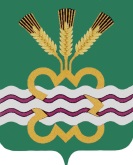 ГЛАВА МУНИЦИПАЛЬНОГО ОБРАЗОВАНИЯ«КАМЕНСКИЙ ГОРОДСКОЙ ОКРУГ»ПОСТАНОВЛЕНИЕ___________                                                                                         № ________п. МартюшОб утверждении  нормативов финансовых затрат на капитальный ремонт, ремонт, содержание автомобильных дорог местного значения в границах Каменского городского округаВ соответствии с пунктом 5 части 1 статьи 16 Федерального закона от 06 октября 2003 года №131-ФЗ «Об общих принципах организации местного самоуправления в Российской Федерации», пунктом 11 части 1 статьи 13 и статьей 34 Федерального закона от 08 ноября 2007 года №257-ФЗ «Об автомобильных дорогах и о дорожной деятельности в Российской Федерации и о внесении изменений в отдельные законодательные акты Российской Федерации», Постановлением Правительства Свердловской области от 14.11.2007 №1102-ПП «О нормативах денежных затрат на содержание, ремонт и капитальный ремонт автомобильных дорог регионального значения и правилах их расчета», Постановлением Правительства Свердловской области от 05.10..2023 N 706-ПП "Об утверждении методик, применяемых для расчета межбюджетных трансфертов из областного бюджета местным бюджетам, на 2024 год и плановый период 2025 и 2026 годов", Уставом Каменского городского округаПОСТАНОВЛЯЮ:	1. Установить нормативы финансовых затрат  на содержание, ремонт и капитальный ремонт автомобильных дорог местного значения на территории Каменского городского округа V категории:739,12 тыс. рублей/км - на содержание;3591,93 тыс. рублей/км - на ремонт;11351,00 тыс. рублей/км - на капитальный ремонт.2. Утвердить Правила расчета размера ассигнований бюджета Каменского городского округа на содержание, ремонт и капитальный ремонт автомобильных дорог местного значения Каменского городского округа (размещены на сайте).3. Установить, что финансирование содержания, ремонта и капитального ремонта дорог местного значения по нормативам, установленным пунктом 1 настоящего Постановления, на очередной финансовый год производится в пределах размеров бюджетных ассигнований, предусмотренных решением о бюджете Каменского городского округа на соответствующий финансовый год и плановый период.4. Постановление главы Каменского городского округа от 23.12.2021г. №2193 «Об утверждении нормативов финансовых затрат на капитальный ремонт, ремонт, содержания автомобильных дорог местного значения в границах Каменского городского округа» - признать утратившим силу.5. Настоящее Постановление вступает в силу с 01.01.2024г.6. Опубликовать настоящее постановление в газете «Пламя» и разместить на официальном сайте Муниципального образования «Каменский городской округ»7. Контроль за выполнением настоящего постановления возложить на начальника финансового управления Н.Л. Лежневу. Глава городского округа				                    	    А.Ю. КошкаровСОГЛАСОВАНИЕпроекта постановления Главы МО «Каменский городской округ»Наименование постановления (распоряжения): Об утверждении  нормативов финансовых затрат на капитальный ремонт, ремонт, содержания автомобильных дорог местного значения в границах Каменского городского округаПостановление (распоряжение) разослать: Плотниковой  М.А, , О.Н. Ушаковой,  , Л.Н.Загвоздиной, Н.Л. Лежневой, газетаФ.И.О. исполнителя: Мухтарова И.И.Нормативный правой акт, коррупциногенных факторов не содержит    						УтвержденыПостановлением Главы администрацииКаменского городского округа от _____ 2024 г. №___ «Об  утверждении нормативов финансовых затрат на капитальный ремонт, ремонт, содержания автомобильных дорог местного значения в границах Каменского городского округа» ПРАВИЛАРАСЧЕТА РАЗМЕРА АССИГНОВАНИЙ БЮДЖЕТАКАМЕНСКОГО ГОРОДСКОГО ОКРУГА НА СОДЕРЖАНИЕ, РЕМОНТ И КАПИТАЛЬНЫЙ РЕМОНТ АВТОМОБИЛЬНЫХ ДОРОГ МЕСТНОГО ЗНАЧЕНИЯ КАМЕНСКОГО ГОРОДСКОГО ОКРУГА1. Нормативы финансовых затрат применяются для определения размера ассигнований из бюджета городского округа, предусматриваемых на содержание, ремонт и капитальный ремонт автомобильных дорог местного значения.2. В зависимости от категории автомобильной дороги местного значения и индекса-дефлятора на соответствующий год применительно к каждой автомобильной дороге местного значения определяются приведенные нормативы (Н прив. кап. рем., Н прив. рем., Н прив. сод.), рассчитываемые по формуле:Н прив. = Н x К деф. x К кат., где:Н - установленный норматив денежных затрат на содержание, ремонт и капитальный ремонт автомобильных дорог местного значения V категории;К деф. - индекс-дефлятор, используемый при определении параметров бюджета на соответствующий финансовый год;К кат. - коэффициент, учитывающий дифференциацию стоимости работ по содержанию и ремонту автомобильных дорог местного значения по соответствующим категориям, согласно таблице 1.Таблица 1КОЭФФИЦИЕНТЫ,УЧИТЫВАЮЩИЕ ДИФФЕРЕНЦИАЦИЮ СТОИМОСТИ РАБОТПО СОДЕРЖАНИЮ И РЕМОНТУ АВТОМОБИЛЬНЫХ ДОРОГМЕСТНОГО ЗНАЧЕНИЯ ПО СООТВЕТСТВУЮЩИМ КАТЕГОРИЯМ3. Определение размера ассигнований из бюджета городского округа на капитальный ремонт и ремонт автомобильных дорог местного значения осуществляется по формулам:А кап. рем. = Н прив. кап. рем. x L кап. рем., где:А кап. рем. - размер ассигнований из бюджета городского округа на выполнение работ по капитальному ремонту автомобильных дорог каждой категории;Н прив. кап. рем. - приведенный норматив финансовых затрат на работы по капитальному ремонту автомобильных дорог каждой категории;L кап. рем. - расчетная протяженность автомобильных дорог местного значения каждой категории, подлежащих капитальному ремонту на год планирования;А рем. = Н прив. рем. x L рем., где:А рем. - размер ассигнований из бюджета городского округа на выполнение работ по ремонту автомобильных дорог каждой категории;Н прив. рем. - приведенный норматив финансовых затрат на работы по ремонту автомобильных дорог каждой категории;L рем. - расчетная протяженность автомобильных дорог местного значения каждой категории, подлежащих ремонту на год планирования.Общая потребность в ассигнованиях из бюджета городского округа на выполнение работ по капитальному ремонту и ремонту автомобильных дорог определяется как сумма ассигнований на выполнение работ по всем категориям автомобильных дорог.4. Расчет размера ассигнований из бюджета городского округа на выполнение работ по содержанию автомобильных дорог местного значения осуществляется по формуле:А сод. = Н прив. сод. x L сод., где:А сод. - размер ассигнований из бюджета городского округа на выполнение работ по содержанию автомобильных дорог каждой категории;Н прив. сод. - приведенный норматив финансовых затрат на работы по содержанию автомобильных дорог каждой категории;L сод. - протяженность автомобильных дорог местного значения каждой категории на 1 января года, предшествующего планируемому периоду, с учетом передачи автомобильных дорог как в муниципальную собственность, так и из муниципальной собственности, а также ввода объектов строительства и реконструкции, предусмотренного в течение года, предшествующего планируемому.Общая потребность в ассигнованиях из бюджета городского округа на выполнение работ по содержанию автомобильных дорог местного значения определяется как сумма ассигнований из бюджета городского округа на выполнение работ по содержанию автомобильных дорог по всем категориям автомобильных дорог.5. Суммарная годовая потребность в ассигнованиях из бюджета городского округа для выполнения комплекса дорожных работ на автомобильных дорогах местного значения определяется как сумма годовой потребности в финансировании всех видов работ по всем категориям автомобильных дорог местного значения.6. Протяженность автомобильных дорог местного значения каждой категории принимается по данным государственного статистического наблюдения по состоянию на 1 января года, предшествующего планируемому периоду, с учетом передачи автомобильных дорог как в муниципальную собственность, так и из муниципальной собственности, а также планируемого ввода в эксплуатацию автомобильных дорог по результатам их реконструкции и строительства в течение года, предшествующего планируемому периоду (расчетные протяженности округляются до километров).7. Расчетная протяженность автомобильных дорог местного значения каждой категории, подлежащих капитальному ремонту на год планирования (L кап. рем.), определяется по формуле:L кап. рем. = L / Т кап. рем. - L рек., где:Т кап. рем. - нормативный межремонтный срок работ по капитальному ремонту для дорог каждой категории согласно таблице 2;L рек. - протяженность автомобильных дорог местного значения соответствующей категории, намеченных к реконструкции на год планирования;L - протяженность автомобильных дорог местного значения каждой категории на 1 января года, предшествующего планируемому периоду, с учетом передачи автомобильных дорог как в муниципальную собственность, так и из муниципальной собственности, а также ввода объектов строительства и реконструкции, предусмотренного в течение года, предшествующего планируемому.8. Расчетная протяженность автомобильных дорог местного значения соответствующей категории, подлежащих ремонту на год планирования (L рем.), определяется по формуле:L рем. = L / Т рем. - (L рек. + L кан. рем.), где:Т рем. - нормативный межремонтный срок работ по ремонту для дорог каждой категории согласно таблице 2.Таблица 2НОРМАТИВНЫЕ МЕЖРЕМОНТНЫЕ СРОКИ                                                                                                                       (лет)ДолжностьФИОСроки и результат согласованияСроки и результат согласованияСроки и результат согласованияДатапоступления на согласованиеДатасогласованияЗамечания и подписьЗам. Главы Администрации по строительству, ЖКХ, энергетике и связиА.П. БарановЗам. Главы Администрации по экономике и финансам – начальник Финансового управленияЗам. Главы Администрации по вопросам организации управления и социальной политикиЕ.Г. БалакинаНачальник Финансового управленияН.Л. ЛежневаНачальник отдела по бух. учету, отчетности и контролюМ.А. ПлотниковаНачальник отдела по правовой и кадровой работе Администрации Каменского городского округаА.Г. Шестерова Специалист 1 категорииЗ.В. ПрошкинаНаименованиеКатегория автомобильных дорог местного значенияКатегория автомобильных дорог местного значенияКатегория автомобильных дорог местного значенияНаименованиеIIIIVVСодержание1,141,051Ремонт1,461,371Капитальный ремонт1,661,461Наименование работКатегория автомобильных дорог местного значенияКатегория автомобильных дорог местного значенияКатегория автомобильных дорог местного значенияНаименование работIIIIVVКапитальный ремонт121210Ремонт665